Факторы риска неинфекционных  заболеванийНа эти факторы риска мы можем повлиять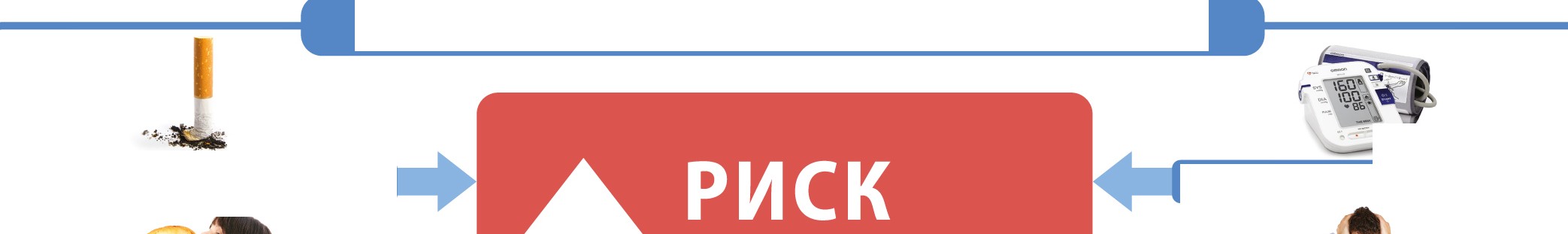 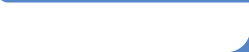 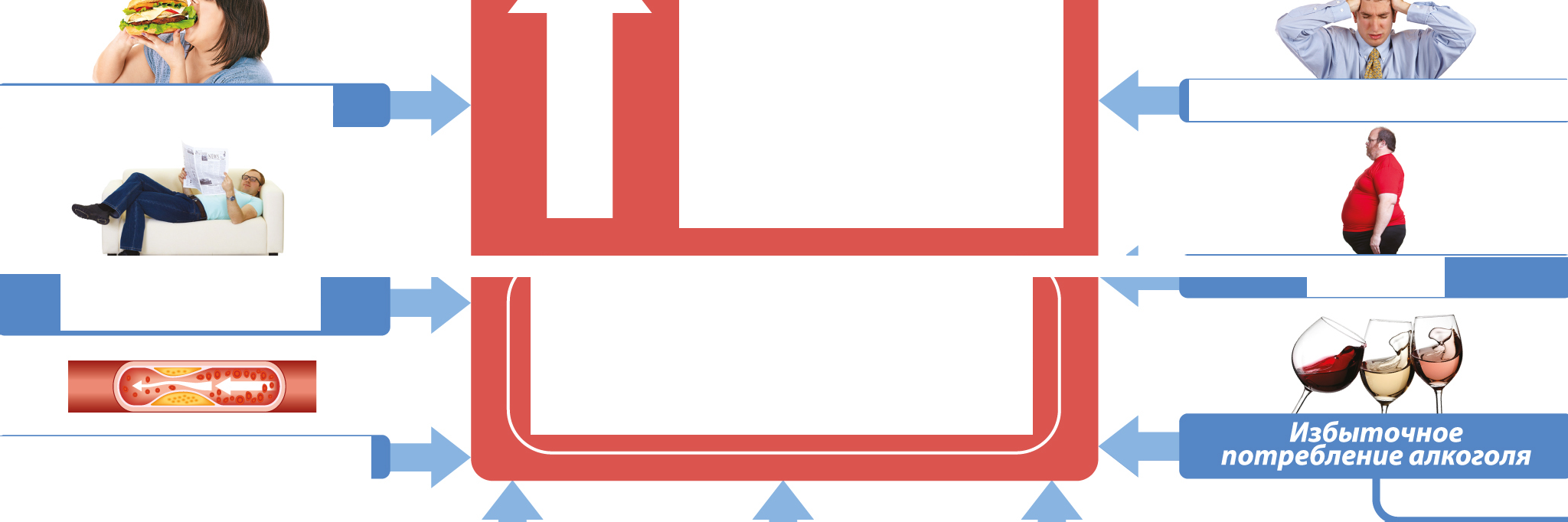 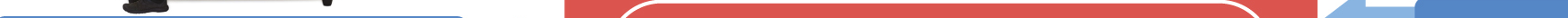 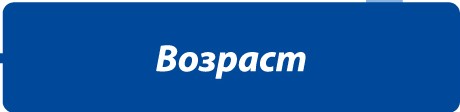 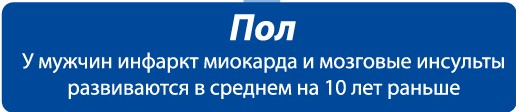 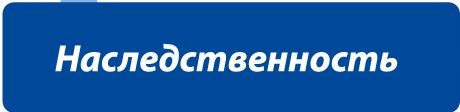 . . .-.,.-	--,	,,КурениеАртериальная гипертонияНездоровое питаниеСердечно-сосудистых ОнкологическихБронхолегочных заболеванийСахарного диабетаСтресс, тревога, депрессия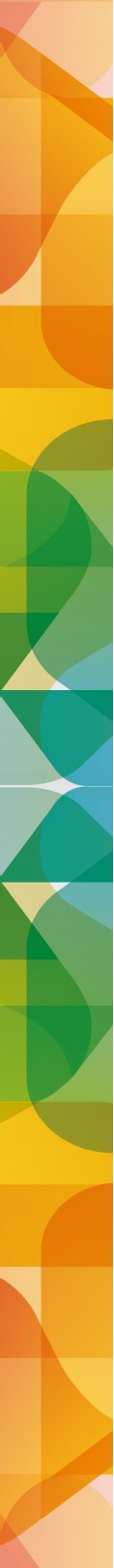 Ожирениеповышенный холестеринФакторы, которые мы не можем изменить